Kadoorie Farm and Botanic Garden Reforestation Programme 2021 Application Form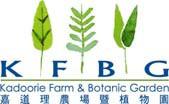 Applicant / Organisation DetailsName of Organisation: ____________________________________(in English) ________________________(Chinese)Address:  _______________________________________________________________________________________Event Coordinator:       ___________________________ (in English) __________________________ (Position)Contact:	Tel: _______________     Mobile phone:  ______________      Email: _________________________________No. of Participants:	_______________________Language:   □  Cantonese       □   English,Preferred Activity Date (1st May – 31st July 2021, Monday – Saturdays, except public holidays)First choice: ______________________	Second choice: ___________________ 	Third choice: ____________________Measures for Bad WeatherIf the following warning signal be hoisted 2.5 hours prior to the starting time of visit, Reforestation Programme will be CANCELLED, please let us know your preference. In case of inclement weather conditions, we prefer (please select one only):Option 1: Reschedule*; orOption 2: Refund	*Rescheduling of reforestation programme will depend upon availability of alternative dates. Normally, it will be rescheduled 	to one week after the original activity date. Each activity can only be rescheduled once. If bad weather, or situation of COVID -19 pandemic prevails on rescheduled date, refund will be arranged.We reserve all rights to alter the programme in case of inclement weather conditions and/or COVID-19 pandemic situation. Disclaimer1. KFBG reserves the right to change the contents, venue and or time as necessary, depending on weather conditions and/or COVID-19 pandemic.2. KFBG will not be responsible for any injury; loss of or damage to participant’s belongings while engaging in activities organized by KFBG or arising from the use of tools, equipment and/or facility provided or owned by KFBG.3. All participants should take reasonable care concerning his/her own safety during such activities and participants should 	arrange for adequate insurance coverage if deemed necessary.4. Activity photos should not be used for any marketing purposes, external communications, or be uploaded to any webpage.Signature of Applicant / Representative of OrganisationChop of Organisation______________________________Name: _______________________ Title:   ________________________ Date:  ________________________ 